Nielsen Announces National Out-Of-Home Ratings System Nielsen on Monday announced a national out-of-home measurement service that will use its portable people meter technology. The sample will consist of more than 75,000 panelists in 44 US markets, a sample size that will "project out-of-home viewing in over half of [the] US population."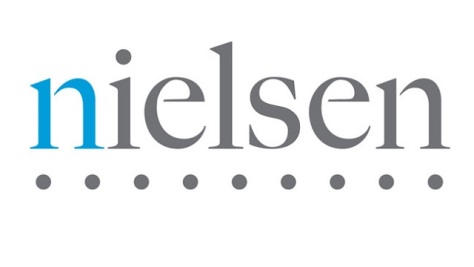 Broadcasting & Cable 10/24/16http://www.broadcastingcable.com/news/currency/nielsen-launching-out-home-ratings/160606